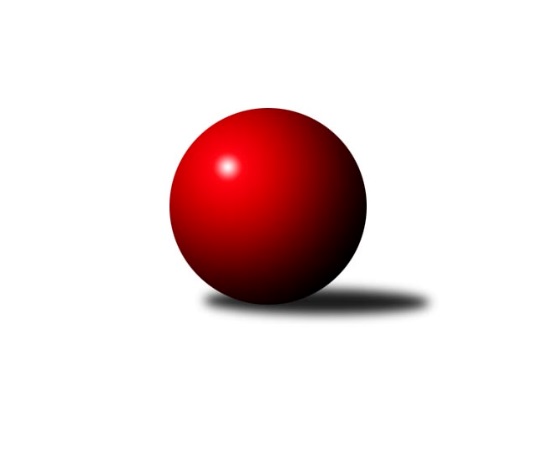 Č.3Ročník 2020/2021	14.5.2024 Meziokresní přebor-Bruntál, Opava 2020/2021Statistika 3. kolaTabulka družstev:		družstvo	záp	výh	rem	proh	skore	sety	průměr	body	plné	dorážka	chyby	1.	TJ Opava ˝C˝	3	3	0	0	22 : 8 	(15.0 : 9.0)	1525	6	1095	430	34.7	2.	TJ Kovohutě Břidličná ˝C˝	3	2	0	1	18 : 12 	(15.0 : 9.0)	1593	4	1139	454	48.3	3.	TJ Jiskra Rýmařov ˝C˝	3	2	0	1	16 : 14 	(9.0 : 9.0)	1667	4	1161	507	35.7	4.	TJ Sokol Chvalíkovice ˝B˝	2	1	0	1	12 : 8 	(8.0 : 8.0)	1645	2	1150	496	30.5	5.	KK Minerva Opava ˝C˝	2	1	0	1	12 : 8 	(5.0 : 5.0)	1615	2	1127	488	31	6.	KK Minerva Opava ˝B˝	2	1	0	1	10 : 10 	(11.0 : 5.0)	1623	2	1127	496	34.5	7.	TJ Horní Benešov ˝E˝	3	1	0	2	14 : 16 	(12.0 : 12.0)	1544	2	1092	452	43.7	8.	KS Moravský Beroun B	3	1	0	2	10 : 20 	(8.0 : 16.0)	1453	2	1068	385	40.3	9.	TJ Kovohutě Břidličná ˝B˝	3	0	0	3	6 : 24 	(7.0 : 17.0)	1499	0	1088	411	53.3Tabulka doma:		družstvo	záp	výh	rem	proh	skore	sety	průměr	body	maximum	minimum	1.	TJ Kovohutě Břidličná ˝C˝	2	2	0	0	16 : 4 	(11.0 : 5.0)	1586	4	1653	1518	2.	TJ Opava ˝C˝	2	2	0	0	16 : 4 	(11.0 : 5.0)	1550	4	1574	1525	3.	KK Minerva Opava ˝C˝	1	1	0	0	10 : 0 	(2.0 : 0.0)	1676	2	1676	1676	4.	TJ Jiskra Rýmařov ˝C˝	1	1	0	0	8 : 2 	(4.0 : 4.0)	1678	2	1678	1678	5.	TJ Sokol Chvalíkovice ˝B˝	1	1	0	0	8 : 2 	(6.0 : 2.0)	1631	2	1631	1631	6.	KS Moravský Beroun B	1	1	0	0	8 : 2 	(6.0 : 2.0)	1567	2	1567	1567	7.	KK Minerva Opava ˝B˝	1	1	0	0	6 : 4 	(6.0 : 2.0)	1728	2	1728	1728	8.	TJ Horní Benešov ˝E˝	1	0	0	1	4 : 6 	(4.0 : 4.0)	1476	0	1476	1476	9.	TJ Kovohutě Břidličná ˝B˝	2	0	0	2	4 : 16 	(5.0 : 11.0)	1578	0	1600	1555Tabulka venku:		družstvo	záp	výh	rem	proh	skore	sety	průměr	body	maximum	minimum	1.	TJ Opava ˝C˝	1	1	0	0	6 : 4 	(4.0 : 4.0)	1500	2	1500	1500	2.	TJ Horní Benešov ˝E˝	2	1	0	1	10 : 10 	(8.0 : 8.0)	1578	2	1624	1531	3.	TJ Jiskra Rýmařov ˝C˝	2	1	0	1	8 : 12 	(5.0 : 5.0)	1662	2	1716	1608	4.	TJ Sokol Chvalíkovice ˝B˝	1	0	0	1	4 : 6 	(2.0 : 6.0)	1659	0	1659	1659	5.	KK Minerva Opava ˝B˝	1	0	0	1	4 : 6 	(5.0 : 3.0)	1517	0	1517	1517	6.	TJ Kovohutě Břidličná ˝C˝	1	0	0	1	2 : 8 	(4.0 : 4.0)	1600	0	1600	1600	7.	KK Minerva Opava ˝C˝	1	0	0	1	2 : 8 	(3.0 : 5.0)	1553	0	1553	1553	8.	TJ Kovohutě Břidličná ˝B˝	1	0	0	1	2 : 8 	(2.0 : 6.0)	1420	0	1420	1420	9.	KS Moravský Beroun B	2	0	0	2	2 : 18 	(2.0 : 14.0)	1396	0	1433	1358Tabulka podzimní části:		družstvo	záp	výh	rem	proh	skore	sety	průměr	body	doma	venku	1.	TJ Opava ˝C˝	3	3	0	0	22 : 8 	(15.0 : 9.0)	1525	6 	2 	0 	0 	1 	0 	0	2.	TJ Kovohutě Břidličná ˝C˝	3	2	0	1	18 : 12 	(15.0 : 9.0)	1593	4 	2 	0 	0 	0 	0 	1	3.	TJ Jiskra Rýmařov ˝C˝	3	2	0	1	16 : 14 	(9.0 : 9.0)	1667	4 	1 	0 	0 	1 	0 	1	4.	TJ Sokol Chvalíkovice ˝B˝	2	1	0	1	12 : 8 	(8.0 : 8.0)	1645	2 	1 	0 	0 	0 	0 	1	5.	KK Minerva Opava ˝C˝	2	1	0	1	12 : 8 	(5.0 : 5.0)	1615	2 	1 	0 	0 	0 	0 	1	6.	KK Minerva Opava ˝B˝	2	1	0	1	10 : 10 	(11.0 : 5.0)	1623	2 	1 	0 	0 	0 	0 	1	7.	TJ Horní Benešov ˝E˝	3	1	0	2	14 : 16 	(12.0 : 12.0)	1544	2 	0 	0 	1 	1 	0 	1	8.	KS Moravský Beroun B	3	1	0	2	10 : 20 	(8.0 : 16.0)	1453	2 	1 	0 	0 	0 	0 	2	9.	TJ Kovohutě Břidličná ˝B˝	3	0	0	3	6 : 24 	(7.0 : 17.0)	1499	0 	0 	0 	2 	0 	0 	1Tabulka jarní části:		družstvo	záp	výh	rem	proh	skore	sety	průměr	body	doma	venku	1.	TJ Jiskra Rýmařov ˝C˝	0	0	0	0	0 : 0 	(0.0 : 0.0)	0	0 	0 	0 	0 	0 	0 	0 	2.	TJ Kovohutě Břidličná ˝C˝	0	0	0	0	0 : 0 	(0.0 : 0.0)	0	0 	0 	0 	0 	0 	0 	0 	3.	KS Moravský Beroun B	0	0	0	0	0 : 0 	(0.0 : 0.0)	0	0 	0 	0 	0 	0 	0 	0 	4.	KK Minerva Opava ˝C˝	0	0	0	0	0 : 0 	(0.0 : 0.0)	0	0 	0 	0 	0 	0 	0 	0 	5.	KK Minerva Opava ˝B˝	0	0	0	0	0 : 0 	(0.0 : 0.0)	0	0 	0 	0 	0 	0 	0 	0 	6.	TJ Kovohutě Břidličná ˝B˝	0	0	0	0	0 : 0 	(0.0 : 0.0)	0	0 	0 	0 	0 	0 	0 	0 	7.	TJ Opava ˝C˝	0	0	0	0	0 : 0 	(0.0 : 0.0)	0	0 	0 	0 	0 	0 	0 	0 	8.	TJ Sokol Chvalíkovice ˝B˝	0	0	0	0	0 : 0 	(0.0 : 0.0)	0	0 	0 	0 	0 	0 	0 	0 	9.	TJ Horní Benešov ˝E˝	0	0	0	0	0 : 0 	(0.0 : 0.0)	0	0 	0 	0 	0 	0 	0 	0 Zisk bodů pro družstvo:		jméno hráče	družstvo	body	zápasy	v %	dílčí body	sety	v %	1.	Renáta Smijová 	KK Minerva Opava ˝B˝ 	4	/	2	(100%)		/		(%)	2.	Zdeněk Janák 	TJ Horní Benešov ˝E˝ 	4	/	2	(100%)		/		(%)	3.	Vladimír Kozák 	TJ Opava ˝C˝ 	4	/	2	(100%)		/		(%)	4.	Gabriela Beinhauerová 	KK Minerva Opava ˝C˝ 	4	/	2	(100%)		/		(%)	5.	Denis Vítek 	TJ Sokol Chvalíkovice ˝B˝ 	4	/	2	(100%)		/		(%)	6.	Čestmír Řepka 	TJ Kovohutě Břidličná ˝C˝ 	4	/	3	(67%)		/		(%)	7.	Jolana Rybová 	TJ Opava ˝C˝ 	4	/	3	(67%)		/		(%)	8.	Jiří Procházka 	TJ Kovohutě Břidličná ˝C˝ 	4	/	3	(67%)		/		(%)	9.	Pavel Přikryl 	TJ Jiskra Rýmařov ˝C˝ 	4	/	3	(67%)		/		(%)	10.	Pavel Švan 	TJ Jiskra Rýmařov ˝C˝ 	4	/	3	(67%)		/		(%)	11.	Tomáš Polok 	TJ Opava ˝C˝ 	4	/	3	(67%)		/		(%)	12.	Miroslav Petřek st.	TJ Horní Benešov ˝E˝ 	4	/	3	(67%)		/		(%)	13.	Leoš Řepka 	TJ Kovohutě Břidličná ˝B˝ 	4	/	3	(67%)		/		(%)	14.	Stanislav Lichnovský 	TJ Jiskra Rýmařov ˝C˝ 	4	/	3	(67%)		/		(%)	15.	Markéta Poloková 	TJ Opava ˝C˝ 	2	/	1	(100%)		/		(%)	16.	Jiří Machala 	KS Moravský Beroun B 	2	/	1	(100%)		/		(%)	17.	Ota Pidima 	TJ Kovohutě Břidličná ˝C˝ 	2	/	1	(100%)		/		(%)	18.	Martin Chalupa 	KK Minerva Opava ˝C˝ 	2	/	1	(100%)		/		(%)	19.	Miroslav Smékal 	TJ Kovohutě Břidličná ˝C˝ 	2	/	2	(50%)		/		(%)	20.	Karel Vágner 	KK Minerva Opava ˝B˝ 	2	/	2	(50%)		/		(%)	21.	Miroslav Zálešák 	KS Moravský Beroun B 	2	/	2	(50%)		/		(%)	22.	Zdeněk Štohanzl 	KK Minerva Opava ˝B˝ 	2	/	2	(50%)		/		(%)	23.	Vladislav Kobelár 	TJ Opava ˝C˝ 	2	/	2	(50%)		/		(%)	24.	Hana Zálešáková 	KS Moravský Beroun B 	2	/	2	(50%)		/		(%)	25.	Marek Hrbáč 	TJ Sokol Chvalíkovice ˝B˝ 	2	/	2	(50%)		/		(%)	26.	Dalibor Krejčiřík 	TJ Sokol Chvalíkovice ˝B˝ 	2	/	2	(50%)		/		(%)	27.	Zuzana Šafránková 	KK Minerva Opava ˝C˝ 	2	/	2	(50%)		/		(%)	28.	Lenka Doričáková 	KS Moravský Beroun B 	2	/	2	(50%)		/		(%)	29.	Ladislav Stárek 	TJ Kovohutě Břidličná ˝C˝ 	2	/	2	(50%)		/		(%)	30.	David Beinhauer 	TJ Sokol Chvalíkovice ˝B˝ 	2	/	2	(50%)		/		(%)	31.	Petr Dankovič 	TJ Horní Benešov ˝E˝ 	2	/	3	(33%)		/		(%)	32.	Jaroslav Zelinka 	TJ Kovohutě Břidličná ˝B˝ 	2	/	3	(33%)		/		(%)	33.	Roman Swaczyna 	TJ Horní Benešov ˝E˝ 	2	/	3	(33%)		/		(%)	34.	Stanislav Troják 	KK Minerva Opava ˝C˝ 	0	/	1	(0%)		/		(%)	35.	Matěj Pavlík 	KK Minerva Opava ˝C˝ 	0	/	1	(0%)		/		(%)	36.	Roman Škrobánek 	TJ Opava ˝C˝ 	0	/	1	(0%)		/		(%)	37.	Jan Hroch 	TJ Kovohutě Břidličná ˝C˝ 	0	/	1	(0%)		/		(%)	38.	Hana Kopečná 	TJ Horní Benešov ˝E˝ 	0	/	1	(0%)		/		(%)	39.	Mária Machalová 	KS Moravský Beroun B 	0	/	1	(0%)		/		(%)	40.	Tomáš Král 	KK Minerva Opava ˝B˝ 	0	/	2	(0%)		/		(%)	41.	Daniel Herold 	KS Moravský Beroun B 	0	/	2	(0%)		/		(%)	42.	Ivana Hajznerová 	KS Moravský Beroun B 	0	/	2	(0%)		/		(%)	43.	Luděk Häusler 	TJ Kovohutě Břidličná ˝B˝ 	0	/	3	(0%)		/		(%)	44.	Josef Kočař 	TJ Kovohutě Břidličná ˝B˝ 	0	/	3	(0%)		/		(%)	45.	Miroslav Langer 	TJ Jiskra Rýmařov ˝C˝ 	0	/	3	(0%)		/		(%)Průměry na kuželnách:		kuželna	průměr	plné	dorážka	chyby	výkon na hráče	1.	Minerva Opava, 1-2	1667	1154	513	27.3	(416.9)	2.	KK Jiskra Rýmařov, 1-4	1639	1173	466	45.5	(409.8)	3.	TJ Sokol Chvalíkovice, 1-2	1581	1119	461	35.0	(395.3)	4.	TJ Kovohutě Břidličná, 1-2	1572	1118	453	46.5	(393.0)	5.	TJ Opava, 1-4	1512	1089	423	23.8	(378.1)	6.	KS Moravský Beroun, 1-2	1493	1073	420	52.0	(373.4)	7.	 Horní Benešov, 1-4	1488	1066	422	59.5	(372.0)	8.	- volno -, 1-4	0	0	0	0.0	(0.0)Nejlepší výkony na kuželnách:Minerva Opava, 1-2KK Minerva Opava ˝B˝	1728	2. kolo	Denis Vítek 	TJ Sokol Chvalíkovice ˝B˝	450	2. koloKK Minerva Opava ˝C˝	1676	3. kolo	Zdeněk Štohanzl 	KK Minerva Opava ˝B˝	444	2. koloTJ Sokol Chvalíkovice ˝B˝	1659	2. kolo	Karel Vágner 	KK Minerva Opava ˝B˝	440	2. koloTJ Jiskra Rýmařov ˝C˝	1608	3. kolo	Renáta Smijová 	KK Minerva Opava ˝B˝	433	2. kolo		. kolo	David Beinhauer 	TJ Sokol Chvalíkovice ˝B˝	431	2. kolo		. kolo	Zuzana Šafránková 	KK Minerva Opava ˝C˝	428	3. kolo		. kolo	Gabriela Beinhauerová 	KK Minerva Opava ˝C˝	423	3. kolo		. kolo	Martin Chalupa 	KK Minerva Opava ˝C˝	418	3. kolo		. kolo	Pavel Přikryl 	TJ Jiskra Rýmařov ˝C˝	414	3. kolo		. kolo	Pavel Švan 	TJ Jiskra Rýmařov ˝C˝	412	3. koloKK Jiskra Rýmařov, 1-4TJ Jiskra Rýmařov ˝C˝	1678	2. kolo	Stanislav Lichnovský 	TJ Jiskra Rýmařov ˝C˝	441	2. koloTJ Kovohutě Břidličná ˝C˝	1600	2. kolo	Pavel Švan 	TJ Jiskra Rýmařov ˝C˝	426	2. kolo		. kolo	Čestmír Řepka 	TJ Kovohutě Břidličná ˝C˝	426	2. kolo		. kolo	Jiří Procházka 	TJ Kovohutě Břidličná ˝C˝	414	2. kolo		. kolo	Pavel Přikryl 	TJ Jiskra Rýmařov ˝C˝	414	2. kolo		. kolo	Miroslav Langer 	TJ Jiskra Rýmařov ˝C˝	397	2. kolo		. kolo	Miroslav Smékal 	TJ Kovohutě Břidličná ˝C˝	395	2. kolo		. kolo	Ladislav Stárek 	TJ Kovohutě Břidličná ˝C˝	365	2. koloTJ Sokol Chvalíkovice, 1-2TJ Sokol Chvalíkovice ˝B˝	1631	1. kolo	Zdeněk Janák 	TJ Horní Benešov ˝E˝	443	1. koloTJ Horní Benešov ˝E˝	1531	1. kolo	Dalibor Krejčiřík 	TJ Sokol Chvalíkovice ˝B˝	429	1. kolo		. kolo	David Beinhauer 	TJ Sokol Chvalíkovice ˝B˝	407	1. kolo		. kolo	Marek Hrbáč 	TJ Sokol Chvalíkovice ˝B˝	403	1. kolo		. kolo	Denis Vítek 	TJ Sokol Chvalíkovice ˝B˝	392	1. kolo		. kolo	Roman Swaczyna 	TJ Horní Benešov ˝E˝	374	1. kolo		. kolo	Miroslav Petřek st.	TJ Horní Benešov ˝E˝	361	1. kolo		. kolo	Petr Dankovič 	TJ Horní Benešov ˝E˝	353	1. koloTJ Kovohutě Břidličná, 1-2TJ Jiskra Rýmařov ˝C˝	1716	1. kolo	Leoš Řepka 	TJ Kovohutě Břidličná ˝B˝	469	3. koloTJ Kovohutě Břidličná ˝C˝	1653	1. kolo	Stanislav Lichnovský 	TJ Jiskra Rýmařov ˝C˝	458	1. koloTJ Horní Benešov ˝E˝	1624	3. kolo	Jaroslav Zelinka 	TJ Kovohutě Břidličná ˝B˝	448	1. koloTJ Kovohutě Břidličná ˝B˝	1600	1. kolo	Jiří Procházka 	TJ Kovohutě Břidličná ˝C˝	438	3. koloTJ Kovohutě Břidličná ˝B˝	1555	3. kolo	Gabriela Beinhauerová 	KK Minerva Opava ˝C˝	431	1. koloKK Minerva Opava ˝C˝	1553	1. kolo	Čestmír Řepka 	TJ Kovohutě Břidličná ˝C˝	429	1. koloTJ Kovohutě Břidličná ˝C˝	1518	3. kolo	Pavel Přikryl 	TJ Jiskra Rýmařov ˝C˝	428	1. koloKS Moravský Beroun B	1358	3. kolo	Pavel Švan 	TJ Jiskra Rýmařov ˝C˝	427	1. kolo		. kolo	Zdeněk Janák 	TJ Horní Benešov ˝E˝	426	3. kolo		. kolo	Čestmír Řepka 	TJ Kovohutě Břidličná ˝C˝	426	3. koloTJ Opava, 1-4TJ Opava ˝C˝	1574	1. kolo	Jolana Rybová 	TJ Opava ˝C˝	400	1. koloTJ Opava ˝C˝	1525	3. kolo	Vladislav Kobelár 	TJ Opava ˝C˝	400	1. koloKK Minerva Opava ˝B˝	1517	3. kolo	Karel Vágner 	KK Minerva Opava ˝B˝	400	3. koloKS Moravský Beroun B	1433	1. kolo	Vladimír Kozák 	TJ Opava ˝C˝	394	3. kolo		. kolo	Renáta Smijová 	KK Minerva Opava ˝B˝	392	3. kolo		. kolo	Tomáš Polok 	TJ Opava ˝C˝	391	1. kolo		. kolo	Jolana Rybová 	TJ Opava ˝C˝	389	3. kolo		. kolo	Vladimír Kozák 	TJ Opava ˝C˝	383	1. kolo		. kolo	Vladislav Kobelár 	TJ Opava ˝C˝	377	3. kolo		. kolo	Zdeněk Štohanzl 	KK Minerva Opava ˝B˝	374	3. koloKS Moravský Beroun, 1-2KS Moravský Beroun B	1567	2. kolo	Jiří Machala 	KS Moravský Beroun B	460	2. koloTJ Kovohutě Břidličná ˝B˝	1420	2. kolo	Miroslav Zálešák 	KS Moravský Beroun B	410	2. kolo		. kolo	Jaroslav Zelinka 	TJ Kovohutě Břidličná ˝B˝	398	2. kolo		. kolo	Leoš Řepka 	TJ Kovohutě Břidličná ˝B˝	389	2. kolo		. kolo	Daniel Herold 	KS Moravský Beroun B	384	2. kolo		. kolo	Josef Kočař 	TJ Kovohutě Břidličná ˝B˝	348	2. kolo		. kolo	Lenka Doričáková 	KS Moravský Beroun B	313	2. kolo		. kolo	Luděk Häusler 	TJ Kovohutě Břidličná ˝B˝	285	2. kolo Horní Benešov, 1-4TJ Opava ˝C˝	1500	2. kolo	Miroslav Petřek st.	TJ Horní Benešov ˝E˝	405	2. koloTJ Horní Benešov ˝E˝	1476	2. kolo	Tomáš Polok 	TJ Opava ˝C˝	405	2. kolo		. kolo	Jolana Rybová 	TJ Opava ˝C˝	404	2. kolo		. kolo	Petr Dankovič 	TJ Horní Benešov ˝E˝	399	2. kolo		. kolo	Roman Swaczyna 	TJ Horní Benešov ˝E˝	393	2. kolo		. kolo	Roman Škrobánek 	TJ Opava ˝C˝	362	2. kolo		. kolo	Markéta Poloková 	TJ Opava ˝C˝	329	2. kolo		. kolo	Hana Kopečná 	TJ Horní Benešov ˝E˝	279	2. kolo- volno -, 1-4Četnost výsledků:	8.0 : 2.0	5x	6.0 : 4.0	2x	4.0 : 6.0	1x	2.0 : 8.0	2x	10.0 : 0.0	2x